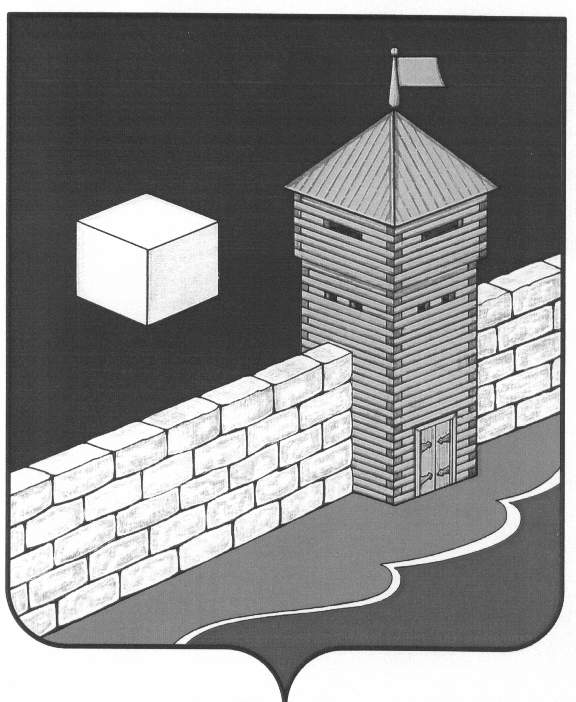 АДМИНИСТРАЦИЯ ЕТКУЛЬСКОГО СЕЛЬСКОГО ПОСЕЛЕНИЯПОСТАНОВЛЕНИЕ«23» января 2020 года      №8Об организации предотвращения пожаровна территории Еткульского сельского поселенияв пожароопасный период 2020 года.    Во исполнение Федерального закона «Об общих принципах организации местного самоуправления в Российской Федерации» от 06.10.2003г. №131-ФЗ, администрация Еткульского сельского поселения    ПОСТАНОВЛЯЕТ:I. Председателю КЧС и ПБ Зорину С.И.:1) Организацию работы по предотвращению пожаров на территории Еткульского сельского поселения вести в соответствии с «Оперативным планом борьбы с пожарами на территории Еткульского сельского поселения, муниципальной программой «Пожарная безопасность Еткульского сельского поселения на 2020-2022 года».2) На период пожароопасного периода 2020 года запретить жителям, индивидуальным предпринимателям, организациями, сельскохозяйственными производителям Еткульского сельского поселения сжигание мусора, пал травы, выжигание сухой травянистой растительности, стерни, пожнивных остатков на землях сельскохозяйственного назначения и землях запаса, разведения костров на полях.    Рекомендовать участковым инспекторам отдела ОМВД России по Еткульскому муниципальному району, закрепленных за Еткульским сельским поселением, организовать патрулирование улиц с. Еткуль, с целью выявления несанкционированного сжигания мусора, травы жителями поселения.    Руководителям предприятий, организаций всех форм собственности, расположенных на территории Еткульского сельского поселения:- принять меры по организации надлежащей физической охраны производственных и вспомогательных зданий и помещений, прилегающих к ним территорий, обеспечения их первичными средствами пожаротушения.- обеспечить постоянное содержание проездов к зданиям, сооружениям в расчищенном от снега и мусора состоянии. Запретить использование проездов и подъездов пожарной техники для складирования, загромождения и т.д.- Еткульскому МУПМОКХ, в рамках договорных обязательств организовать работу по расчистке улиц, переулков, проездов по Еткульскому сельскому поселению, в порядке, обеспечивающем беспрепятственный проезд и подъезд пожарной техники к зданиям и сооружениям.- жителям Еткульского сельского поселения:3) Предоставлять возможность беспрепятственного проезда пожарной техники по дорогам, проезда и подъезда к зданиям и сооружениям, открытым складам, наружным пожарным лестницам и водоисточникам, используемым для целей пожаротушения;4) у входа в индивидуальные жилые дома (в т.ч. коттеджи, дома, летние кухни и сооружения) а также у входов в помещения, в которых применяются газовые баллоны, вывесить знаки пожарной безопасности «огнеопасно»;5) предусмотреть установку на земельном участке ёмкости с водой.III. Заместителю главы Еткульского сельского поселения Зорину С.И.:- организовать обучение населения Еткульского сельского поселения мерам пожарной безопасности в пожароопасный период 2019 года;- организовать распространение наглядной противопожарной агитации (памятки, инструкции, плакаты).- организовать совместную работу администрации поселения и Еткульского филиала ОГУ «Центр пожаротушения и охраны леса Челябинской области» по предупреждению и ликвидации лесных пожаров на территории Еткульского сельского поселения.IV. С целью создания минерализованных   полос, произвести опашку границ сельского поселения и объектов с массовым пребыванием людей, граничащих с лесными массивами, шириной - 6 метров.V. Заместителю главы по финансовым вопросам Еткульского сельского поселения -Е.Ю. Батуриной:- обеспечит выделение 10 000 (десяти тысяч) рублей, для приобретения средств наглядной противопожарной агитации.VI. Оперативный план по борьбе с лесными пожарами на территории Еткульского сельского поселения на 2020 год – утвердить.VII.Настоящее постановление разместить в сети «Интернет» на официальном сайте Еткульского муниципального района.VIII.Контроль за выполнением настоящего постановления оставляю за собой.Глава Еткульского сельского поселения                                                             А.В. СоколовОперативный планборьбы с лесными пожарами на территории Еткульского сельского поселения на 2020 г.	с. ЕткульОперативный планборьбы с лесными пожарами на территорииЕткульского сельского поселения на 2020 г.Планпривлечения на тушение лесных пожаров предприятий и организаций, находящихся на территории Еткульского сельского поселения 2020 г.УТВЕРЖДАЮ            Глава Еткульского сельского поселения                                  А.В. Соколов(Ф.И.О.)(подпись и М.П.)«________» _______________2020г.ПАСПОРТ
населенного пункта, подверженного угрозе лесных пожаровНаименование населенного пункта:  с. ЕткульНаименование поселения:  ЕткульскоеНаименование городского округа:  Наименование субъекта Российской Федерации:            Челябинская областьI. Общие сведения о населенном пунктеII. Сведения о медицинских учреждениях, домах отдыха, пансионатах, детских оздоровительных лагерях и объектах с круглосуточным пребыванием людей, имеющих общую границу с лесным участком и относящихся к этому населенному пункту в соответствии с административно-территориальным делением III. Сведения о ближайших к населенному пункту подразделениях пожарной охраны1. Подразделения пожарной охраны (наименование, вид), дислоцированные на территории населенного пункта, адрес: ПЧ – 66 6 ОФПС с. Еткуль ул. Первомайская стр. №282. Ближайшее к населенному пункту подразделение пожарной охраны (наименование, вид), адрес:  IV. Лица, ответственные за проведение мероприятий по предупреждению и ликвидации последствий чрезвычайных ситуаций и оказание необходимой помощи пострадавшимV. Сведения о выполнении требований пожарной безопасностиУтверждаю:Глава Еткульского сельского поселения____________ А.В. Соколов«___» ________ 2020 г.№п/пОперативные мероприятияСроки исполненияОтветственные за исполнение1Оказание содействия и контроль за подготовкой к пожароопасному сезону организаций, работающих или имеющих свои объекты в лесах и на прилегающих к лесам площадях по вопросам:1.1Противопожарного устройства и выполнения требований правил пожарной безопасности в лесах, в местах работ и на объектахДо наступления пожароопасного периодаРуководители предприятий1.2Подготовки противопожарного инвентаря и средств борьбы с лесными пожарами, согласно плана привлечения на тушение лесных пожаровДо наступления пожароопасного периодаРуководители предприятий1.3Подготовки (проведение обучения) всех работников к работам по тушению лесных пожаров согласно техминимумаДо наступления пожароопасного периодаРуководители предприятий1.4Организации противопожарных формирований, в том числе повышения готовности и их обученияДо наступления пожароопасного периодаНачальник ПЧ-66, руководители предприятий1.5Подготовки старших (ответственных) противопожарных формирований,  создаваемых (формируемых) из числа работников предприятий, организаций и граждан по плану привлечения на тушение пожаровДо наступления пожароопасного периодаРуководители предприятий2Контроль (проверка) готовности к пожароопасному сезону предприятий, организаций, работающих в лесу или имеющих свои объекты в лесах и на землях, граничащих с лесным фондомДо наступления пожароопасного периодаНачальник ОГПН по Еткульскому муниципальному району3Оперативные меры по организации борьбы с лесными пожарами3.1Разработка оперативных планов по привлечению противопожарных формирований организаций и населенияДо наступления пожароопасного периодаПредседатель КЧС администрации Еткульского сельского поселения3.2Выполнение регламента  работы лесопожарных служб в соответствии с  классом пожарной опасности в лесах по условиям погоды и местным особенностямВ течении пожароопасного периодаРуководитель лесничества3.3Осуществление планов по привлечению противопожарных формирований организаций и населенияВ течении пожароопасного периодаПредседатель КЧС поселения, руководители предприятий3.4Разработка и осуществление планов привлечения подразделений ГПС для работ по тушению лесных пожаровВ течении пожароопасного периодаНачальник ПЧ-663.5Дежурство при лесничестве в  периоды высокой пожарной опасности противопожарной опасности противопожарных формирований и  транспортных средствВ течении пожароопасного периодаРуководитель лесничества3.6Организация стационарных постов, патрулирование, противопожарное обустройство памятника природы «Еткульский бор»В течении пожароопасного периодаСовместно: руководитель лесничества, администрация Еткульского сельского поселения№п/пПредприятия (организации), предоставляющие силы и средстваПредприятия (организации), предоставляющие силы и средстваПредприятия (организации), предоставляющие силы и средстваПредприятия (организации), предоставляющие силы и средстваПредприятия (организации), предоставляющие силы и средстваПредприятия (организации), предоставляющие силы и средстваПредприятия (организации), предоставляющие силы и средстваПунктсборалесопо-жарнойкомандыи техникиОрганизации обеспечивающиеОрганизации обеспечивающиеОтветственные лицаОтветственные лицаВремя сбора№п/пНаимено-ваниепредприятия(организации)Рабочиечел.Автомобильдля перевозкирабочихБульдозерАвтомобильдля доставкиводыТрактор с плугомТягач для доставки бульдозераПунктсборалесопо-жарнойкомандыи техникиМеди-цинскаяпомощьПитаниеЗа опове-щение и готовностьлесопожар-ной коанды итехникиЗа руковод.работамиприпожареВремя сбора1Еткульский МУПМОКХ101-21-Лесниче-ствоГБУЗ«Районная больница с.Еткуль»ООО«Еткуль-Ский МУП МОКХ»Марченко В.Н.Лесхоз1 час2НПС «Еткуль»10111-1Лесниче-ствоГБУЗ«Районная больница с.Еткуль»НПС «Еткуль»Ценев М.М.Лесхоз1 час3Еткульский цех электросвязи811-1-Лесниче-ствоГБУЗ«Районная больница с.Еткуль»Еткуль-ский цех электро-связиРыбка А.Б.Лесхоз1 час4ПЧ-666--2--Лесниче-ствоГБУЗ«Районная больница с.Еткуль»ПЧ-66Жигунов В.А.Лесхоз15 минут5Еткульский РЭС101-1--Лесниче-ствоГБУЗ«Районная больница с.Еткуль»Еткуль-ские РЭСЕгоров В.И..Лесхоз1 час6Шершневское лесничество51-21-Лесниче-ствоГБУЗ«Районная больница с.Еткуль»Шерш-невское лесни-чествоЛесхоз1 час7ООО «Ореол» Еткуль3--1--Лесниче-ствоГБУЗ«Районная больница с.Еткуль»ООО «Ореол» ЕткульСолодков А.И.Лесхоз1 час8ООО «Еткульский Районный Водоканал»4--1--Лесниче-ствоГБУЗ«Районная больница с.Еткуль»ООО «Еткуль-ский Район-ный Водо-канал»Быхун А.В.Лесхоз1 час9ОМВД Еткульского района10-----Лесниче-ствоГБУЗ«Районная больница с.Еткуль»ОМВД Еткуль-ского районаЛоскутов С.В.Лесхоз1 часХарактеристика населенного пунктаЗначение1.Общая площадь населенного пункта (кв. километров)86,322.Общая протяженность границы населенного пункта с лесным участком (участками) (километров)3,53.Общая площадь городских хвойных (смешанных) лесов, расположенных на землях населенного пункта (гектаров)55,04.Расчетное время прибытия первого пожарного подразделения до наиболее удаленного объекта защиты населенного пункта, граничащего с лесным участком (минут)9 мин.№ п/пНаименование социального объектаАдрес объектаЧисленность персоналаЧисленность пациентов (отдыхающих)Детский оздоровительный лагерь «Золотой колос»6 км. на юго-восток от с. Еткуль35,0150,0База отдыха «Баден-Баден»Берег оз. Боровушка35,0120,0ООО Копейский машиностроительный заводДетский оздоровительный лагерь «Орленок»2 км. На юго-восток от с. Еткуль32,0120,0№ п/пФамилия, имя, отчествоДолжностьКонтактный телефонСоколов Александр ВикторовичГлава поселения8/351/45/2-14-32Зорин Сергей ИвановичЗам. главы8/351/45/2-14-34Печко Андрей ЮрьевичИнженер-инспектор по благоустройству 8/351/45/2-29-42Требования пожарной безопасности, установленные законодательством Российской ФедерацииИнформация о выполнении1.Противопожарная преграда установленной ширины (противопожарное расстояние, противопожарная минерализованная полоса, сплошная полоса лиственных деревьев) на всей протяженности границы населенного пункта с лесным участком (участками)Выполнено2.Организация и проведение своевременной очистки территории населенного пункта, в том числе противопожарных расстояний между зданиями и сооружениями, а также противопожарных минерализованных полос от горючих отходов, мусора, тары, опавших листьев, сухой травы и другоеВыполнено3.Звуковая система оповещения населения о чрезвычайной ситуации, а также телефонная связь (радиосвязь) для сообщения о пожареВыполненоимеется4.Источники наружного противопожарного водоснабжения (пожарные гидранты, искусственные пожарные водоемы, реки, озера, пруды, бассейны, градирни и др.) и реализация технических и организационных мер, обеспечивающих их своевременное обнаружение в любое время суток, подъезд к ним для забора воды пожарной техникой в любое время года, а также достаточность предусмотренного для целей пожаротушения запаса водыВыполненоимеются5.Подъездная автомобильная дорога к населенному пункту, а также обеспеченность подъездов к зданиям и сооружениям на его территорииимеются6.Муниципальный правовой акт, регламентирующий порядок подготовки населенного пункта к пожароопасному сезонуимеются7.Первичные средства пожаротушения для привлекаемых к тушению лесных пожаров добровольных пожарных дружин (команд)имеются8.Наличие мероприятий по обеспечению пожарной безопасности в планах (программах) развития территорий населенного пунктаимеются